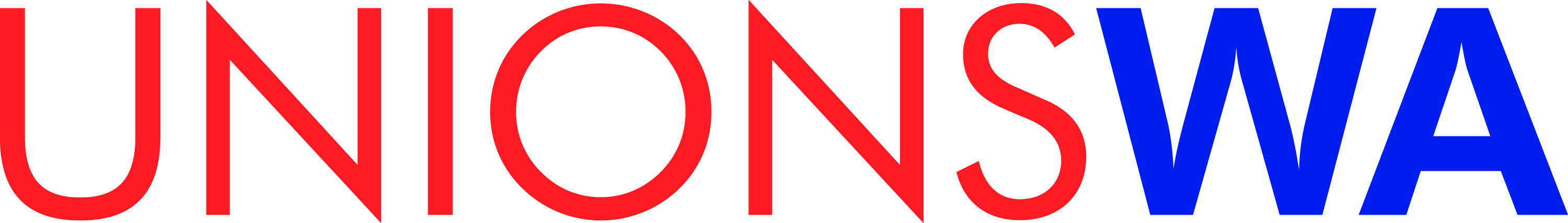 Industrial Officers Network Conference 2019Date: 	Thursday 7 November 2019Time: 	8:30 am – 4:30 pm followed by conference drinks & networkingVenue:  	6th Floor, Walkington Room, 445 Hay Street, PerthFor more information please contact Tim Dymond at tdymond@unionswa.com.au and please email completed forms to the same email address.CONFERENCE ENROLMENT FORM & TAX INVOICE (when paid)Cost (If from an affiliated union) $25 per person (incl GST) (If from a non-sponsoring law firm) $100 per person (incl GST)UnionsWA Incorporated.   ABN: 64 950 883 3054th Floor 445 Hay Street Perth, PO Box Z5380 St Georges Tce Perth WA 6831Ph: 08 9328 7877 www.unionswa.com.auPERSONAL DETAILSName:      Email:       Mobile:       Union / Law firm:       Number of Attendees:       (See list overleaf if more than one person)Do you have any dietary or special requirements?   (yes) details:      PAYMENT 1.  Electronic Funds Transfer2. Credit CardMastercard or Visa onlyFunds to be transferred to:Name as printed on card:BSB: 066 000Card Number:Account No: 11870182Expiry Date: (mm/yy)CVV:Amount: $ (inc gst)Signature:Name of AttendeeDietary or special requirements?